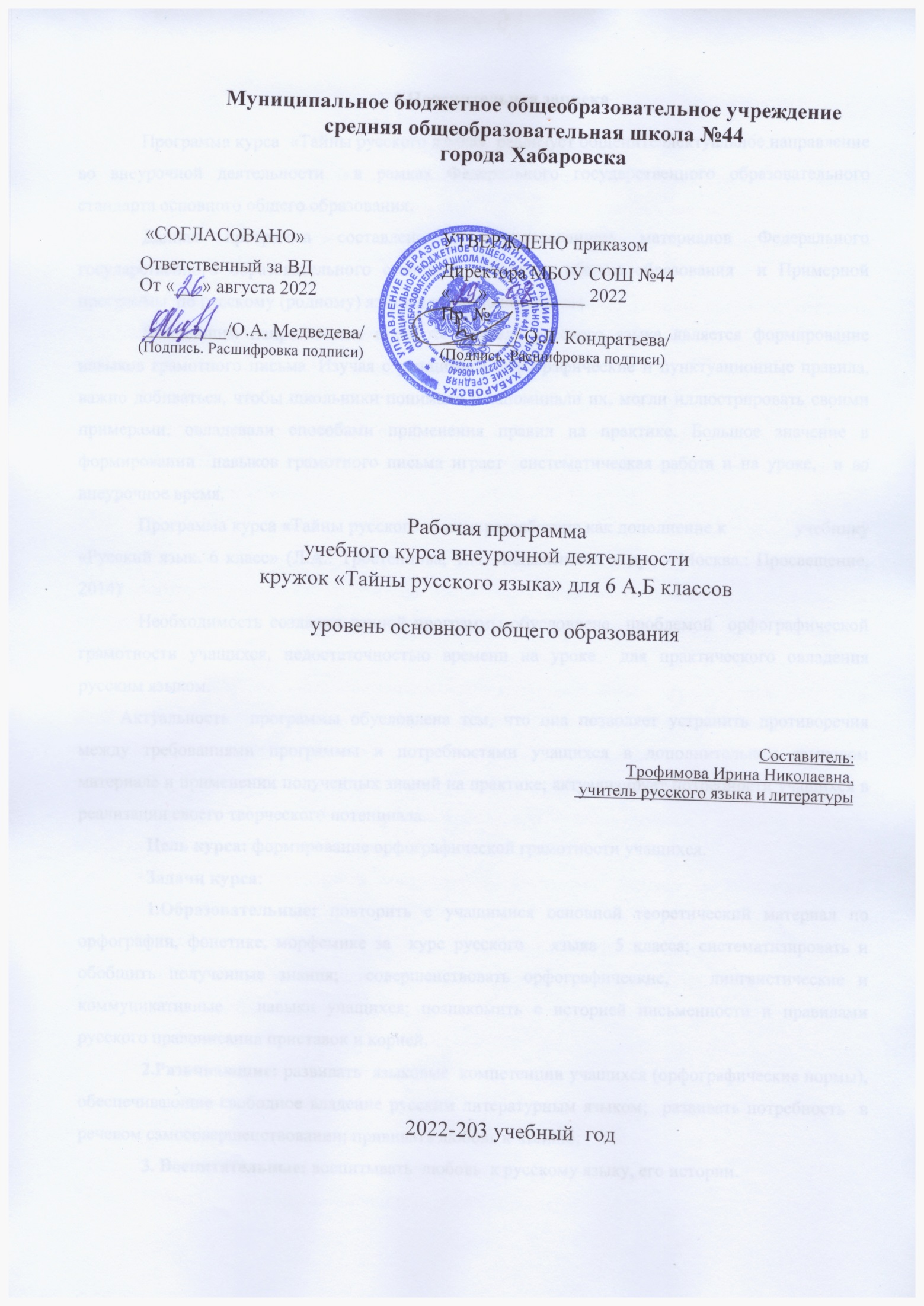 1.Пояснительная записка  Программа курса  «Тайны русского языка»  реализует общеинтеллектуальное направление во внеурочной деятельности  в рамках Федерального государственного образовательного стандарта основного общего образования.  Данная программа составлена с использованием материалов Федерального государственного образовательного стандарта основного общего образования  и Примерной  программы  по русскому (родному) языку для основной школы.  Важнейшим направлением в работе учителя русского языка является формирование навыков грамотного письма. Изучая с учащимися орфографические и пунктуационные правила, важно добиваться, чтобы школьники понимали и запоминали их, могли иллюстрировать своими примерами, овладевали способами применения правил на практике. Большое значение в формировании  навыков грамотного письма играет  систематическая работа и на уроке,  и во внеурочное время.             Программа курса «Тайны русского языка» разработана как дополнение к             учебнику «Русский язык. 6 класс» (Л.А.. Тростенцова, Т.А. Ладыженская и др., - Москва.: Просвещение, 2014)             Необходимость создания данной программы обусловлена  проблемой  орфографической грамотности учащихся, недостаточностью времени на уроке  для практического овладения русским языком.         Актуальность  программы обусловлена тем, что она позволяет устранить противоречия между требованиями программы и потребностями учащихся в дополнительном языковом материале и применении полученных знаний на практике; актуализирует потребности учащихся в реализации своего творческого потенциала.   Цель курса: формирование орфографической грамотности учащихся.   Задачи курса:    1.Образовательные: повторить с учащимися основной теоретический материал по орфографии, фонетике, морфемике за  курс русского   языка  5 класса; систематизировать и обобщить полученные знания;  совершенствовать орфографические,   лингвистические и коммуникативные   навыки учащихся; познакомить с историей письменности и правилами русского правописания приставок и корней.   2.Развивающие: развивать  языковые  компетенции учащихся (орфографические нормы), обеспечивающие свободное владение русским литературным языком;  развивать потребность  в речевом самосовершенствовании; прививать любовь к чтению;  3. Воспитательные: воспитывать  любовь  к русскому языку, его истории. Общая характеристика курса   Курс «Тайны русского языка» направлен на формирование орфографической грамотности учащихся, развитие орфографической зоркости. Он связан с программой по русскому языку, расширяет и систематизирует теоретические сведения по орфографии, фонетике, морфемике за 5-6 классы.     Программа курса позволит учащимся  углубить знания по данному предмету, закрепить практические умения и навыки, поможет   подготовиться  к успешному написанию контрольных работ, олимпиадам,  ГИА по русскому языку.  Основное  внимание в программе курса уделяется правописанию корней и приставок, предупреждению орфографических ошибок,  развитию  навыков и умений самостоятельного выполнения заданий различного уровня сложности. Программа курса основана на  историческом подходе к слову, его истокам.   Курс имеет практико-ориентированный характер. Занятия курса  построены на  чередовании теоретических заданий с практическими.  Учащиеся  проводят исследования, эксперименты,   учатся самостоятельно подбирать и анализировать материал, пользоваться справочной литературой и словарями, составлять планы, самоинструкции к правилам, делать выводы.            Большое значение в формировании навыков грамотного письма играет чтение. Ведь если дети плохие читатели, они обязательно безграмотны. Важно заинтересовать учащихся чтением книг. Закрепление изученного материала на занятиях курса  основано на  работе с отдельными предложениями, отрывками  из произведений русской и зарубежной литературы.             С целью активного овладения русским языком, пробуждения интереса к занятиям  большое место  отводится занимательности, игровым формам обучения.   Навыки, приобретённые в ходе занятий, становятся достоянием коммуникативной культуры личности.Формы контроля: самоконтроль, взаимный контроль, контроль учителя. Формы работы: сочетание индивидуальной и групповой форм работы. Основные методы и приёмы работы:                   - объяснение учителя;                    - создание проблемной ситуации;                    -работа со словарями, презентациями, символами, схемами, рисунками,   ребусами, тестами онлайн;         - различные виды грамматического разбора;                   - составление планов, самоинструкций к правилам;                 - создание мини- проектов;                 - работа с обучающей программой- тренажером по русскому языку «Фраза»       -работа с  раздаточным  материалом (предложения и отрывки из  произведений  русской и зарубежной литературы).Педагогические технологии и средства обучения: Технология дифференцированного обученияТип программы: образовательная.Направление программы: общеинтеллектуальное.Сроки  реализации программы: 1 год Место курса в учебном плане:  на курс «Тайны русского языка»  отводится 34 часа (по 1 занятию в неделю). Занятия  курса  организованы  по  принципу  добровольности, с  применением  безотметочной  системы  оценивания.  Настоящая программа предназначена для внеурочной деятельности учащихся 6 класса, интересующихся русским языком и желающих изучить его глубоко, составлена с учётом психологических особенностей учащихся данного возраста.  Её можно использовать  и как дополнительный материал при проведении уроков русского языка.Планируемые результаты:Программа обеспечивает достижение учащимися следующих личностных, метапредметных и предметных результатов:Личностные: уважительное отношение к родному языку, гордость за него; интерес к изучению языка, его истории; стремление к речевому самосовершенствованию; способность к самооценке на основе наблюдения за собственной речью; ответственность за произнесённое и написанное слово;   умение работать в паре, коллективе.Метапредметные: понимание информации устного и письменного сообщения; соблюдение основных правил орфографии  в процессе письменного общения; правильное изложение своих мыслей в устной и письменной форме; умение извлекать информацию из различных источников, пользование словарями различных типов, справочной литературой;  самостоятельный поиск информации, её анализ и отбор; составление плана; владение разными видами чтения;  использование родного языка как средство получения знаний по другим учебным предметам.Предметные:  знание правил   правописания приставок и корней;  нахождение в словах изученных орфограмм, умение обосновывать их выбор;  нахождение и исправление орфографических ошибок;  составление самоинструкций к орфографическим правилам; умение пользоваться ими.2. Содержание программы  курса «Тайны русского языка» Введение (1 час)1.1.Тайны русского языка.Знакомство с целями и задачами курсаДорога в письменность (2 часа)2.1. Как обходились без письмаВозникновения письма. А начинали все медведи. Значение выражений «медвежий угол и медвежья услуга». Понятно без слов (символы - сигналы). 3.2. Древние письменаВиды древних писем. Рисуночное письмо. Договор между читающим и пишущим. «Священные знаки». Мини-проект «Дорога в письменность»Кто-кто в алфавите живет? (3 часа)4.1. Как возникла наша письменность?Застывшие звуки. Виды письменности: финикийская письменность, греческий алфавит, кириллица, глаголица.5.2. Меня зовут Фонема.Звуки-смыслоразличители (фонемы); фонемы и буквы; поиграем с фонемами.6.3. Для всех ли фонем есть буквы?Рождение звуков, звонкие и глухие «двойняшки», самонаблюдение, воображение, звонкие и глухие «одиночки», твердые и мягкие фонемы, буква-подсказчица (ъ), буква- помощница (ь), таинственная фонема (йот), буквы- «актеры»(е,ё,ю,я), алфавит;  работа по отрывкам из   стихотворений И.Бунина,   Б.Заходера «Моя вообразилия», В. Левина, Р.Муха,  Аксельрода «На бульваре», Р.Киплинг, М.Ломоносова,  рассказу А. Чехова «Каштанка»; по  пословицам о науке, знаниях, книгах и грамотностиВ путь за «главным» правилом (5 часов)7.1. «Ошибкоопасные места».«Зеркальные» ( например, грабли) и «незеркальные» слова(например, дуб), работа по отрывку  из сказки Антуана де Сент- Экзюпери «Маленький принц»,  понятие  «орфографическая зоркость».8.2. Тайна фонемы.Чередование звуков. Ключ к тайне фонемы (определение позиции). Кто разгадал фонему? (ученый- лингвист И.А. Бодуэн де Куртенэ)9.3. Опасные согласныеЗвуки – «волшебники» (р,л,м,н- сонорные звуки), звуки живут по закону, «ошибкоопасные места» в словах,  работа по отрывкам из произведений А.Пушкина, М.Лермонтова, И.Фефер10.4. На сцене гласныеРоль ударений в словах.11.5. Выходим на главное правилоГлавное правило – фонемное,  проверочная работа по карточкам «Фонемные» и «нефонемные» правила (4 часа)12.1. «Фонемы повелевают буквами». Когда Ь знак пишется, а когда не пишется?Мягкий знак в словах, орфографические правила, в которых «командуют» фонемы,  работа по отрывкам из произведений А. Пушкина, М.Цветаевой, решение проблемных игровых  ситуации.13.2. Ваши старые знакомые.Твердые и мягкие согласные, разгадывание ребусов, составление шуточных двустиший,14.3. Правило о непроизносимых согласных - «фонемное»! Непроизносимые согласные в корне слова. Тренировка необходима. Работа по программе - тренажер  «Фраза».15.4. «Нефонемное» правилоНаписание букв ы- ,и- после ц .Тест онлайн. Как «оседлать» правило? (3 часа)16.1. Волшебное средство - «самоинструкция»Самоинструкции к правилу,  пользование ими на письме.17.2.- 18.3. Инструкции к «фонемным» и «нефонемным» правиламПрактическая работа «Составление самоинструкций к разным  правилам», проверочная  работа по составлению самоинструкции к правилу Память и грамотность(2 часа)19.1. Виды памяти.Виды памяти.  Упражнения по развитию зрительной памяти.20.2. Поговорим о плане.Практическое занятие «Составление плана», работа по отрывку из сказки А. Милна о Вини - Пухе,  анализ шуточного плана  Кролика по похищению Крошки Ру, проверочная работа по составлению плана. Из чего строятся слова? (2 часа)21.1.Строительная работа морфем.Роль суффиксов, приставок, окончаний  в  словах, игра «Приставки «смыслиночки»»;22.2.Где же хранятся слова?Копилки слов -  словари. Как найти слово в словаре?Приставки-труженицы (7 часов)23.1. Поговорим обо всех приставках сразу. Много ли на свете приставок? Группы приставок. Законы приставок. 24.2.Приставки, которые пишутся всегда одинаково (первая группа).Приставки вы- ,су-, у-, па-, пра-, об- (обо) и др.. Секреты безошибочного письма .Игры с приставками. «Ошибкоопасные» согласные в приставках первой группы (пред-, под-, над-, в- ,об-, от-, с-). Коварная приставка с-.25.3.Нарушители главного правила (приставки второй группы)Все наоборот (приставки без- (бес-),роз- (рос-),из- (ис-) и др. Алгоритм написания приставок. Не «съешьте» второе с- (слова рассказ, рассвет и др.) Игры и упражнения с приставками. Работа по  программе - тренажер «Фраза».26.4.Самые трудные (приставки третьей группы)Вот они: пре- и при-. Почему трудные? Игры с приставками.27.5. Что может означать приставка пре-?Значения приставки пре-. Тренировочные упражнения. Работа по  программе - тренажер  «Фраза».28.6.Что может означать приставка при-?Значения приставки при-. Тренировочные упражнения. Работа по  программе - тренажер  «Фраза».29.7.  Гласные  в приставках пре- и при- (закрепление изученного). Тренировочные упражнения по написанию приставок пре- и при-. Алгоритм написания приставок  пре- и при-, тест онлайн. Смотри в корень! (5 часов)30.1.Слова - «родственники»Правильные  и неправильные корни. Секреты родственных слов. Сколько бывает родственных слов?31.2.Кто командует корнями?Полногласные и неполногласные согласные. Орфограмма с девчачьим именем (суффикс ира-). Суффикс а- продолжает командовать. Командует ударение. Заря и зарница. Командуют согласные звуки. Командует смысл. Тренировочные упражнения. Приведем наши знания в порядок! Алгоритм написания корней с чередующимися гласными и согласными. 32.3.Корень и «главное» правило, или «Не лезьте за словом в карман!»Способы добычи проверочных слов. Игра «Словесный мяч». Проверить удается не все. Не все требует проверки. Откуда «вылетают» проверочные слова? Слова, «убежавшие» от первоначальных значений,  проверочная работа   по карточкам33.4.«Пересаженные» корниСтарые знакомцы ( корни фон-, микро-, авто-, аква-, теле-). Когда без словаря не обойтись? «Школьный словарь строения слов русского языка» З.А. Потихи. Шарады.Обобщение изученного.  Тест.3.Тематическое планирование курса «Тайны русского языка», 6 класс    (34 часа)4. Ожидаемые результаты и способы определения их достиженияВ ходе реализации  программы учащиеся  должны знать:- историю возникновения письменности;- правила  русского правописания приставок и корней;- виды тренировки памяти.В ходе реализации  программы учащиеся  должны овладеть следующими умениями и навыками:- находить в словах изученные орфограммы;- уметь обосновывать их выбор;- находить и исправлять орфографические ошибки; - составлять планы, самоинструкции к орфографическим правилам;- уметь пользоваться ими;Способом определения достижения ожидаемых результатов станут созданные учениками   мини-проекты, проверочные и тестовые работы.             5. Формы подведения итогов реализации программы.          Оценка знаний и умений обучающихся проводится с помощью итогового теста, который включает  задания по основным разделам курса, презентации проектов на школьных мероприятиях по предмету.6. Список источников к рабочей программе Приложение 1.Материалы для выявления степени достижения планируемых результатов.Итоговая тестовая работа, 6 классА1. В каком ряду пропущена одна и та же буква?1) ра..бег, и..чезнуть2) бе..полезный, во..мущение      3) и..менить, ..гореть4) ни..вергаться, в..биратьсяА2.В каком ряду в обоих словах  на месте пропуска пишется буква И?1) ц..ганский, ц..нк2) дикц..я, ц..ркуль3) ц..кнуть, падчериц..н4) нарц..сс, огурц..А3. В каком ряду пропущена одна и та же буква?1) пр..красный, пр..город2)пр..сказка, пр..шел3) пр..открыл, пр..градил4)пр..старелый, пр..стегнулА 4. В каком ряду пропущена одна и та же буква?1) в..езд, л..ю2) кон..ки, солов..и3) нес..едобный, в пис..ме4) мел..ница, под..емА5. В каком ряду пропущена одна и та же буква?1) ука..ка, зама..ка2) Мари..ка, Сере..ка3) голо..,  моло..ьба4) про..ьба, моро..А.6. В каком ряду пропущена одна и та же буква?1) трос..ник, звез..ный2) со..нце, лес..ница3)поз..ний, капус..ный4) ро..кий, ги..кийА.7.В каком ряду в обоих словах  на месте пропуска пишется буква Ь?1) врач.., доч..2) не плач.., рож..3) рощ.., хорош..4) замуж..,  мыш..А.8.В каком ряду оба слова родственные?1) лес, лестница2) левый, налево3) водичка, водитель4)дивный, диванный        А.9. В каком ряду пропущена одна и та же буква?       1) заг..раться, прик..саться       2) прилаг..тельное, к..снуться       3) соб..раться, забл..стеть       4) з..ря, прир..стать       А.10. В каком ряду пропущена одна и та же буква?       1) ч..жой, брош..ра       2) ж..знь, ш..повник      3) щ..вель, ч..вство      4) параш..т, щ..пальце№№Тема занятияКол-во часовХарактеристика            деятельности учащихсяДатаДата№№Тема занятияКол-во часовХарактеристика            деятельности учащихсяпланфактВведение (1час)Введение (1час)Введение (1час)Введение (1час)Введение (1час)1.1    Тайны русского языка1         Знакомятся с курсом, целями и задачамиДорога в письменность (2 часа)Дорога в письменность (2 часа)Дорога в письменность (2 часа)Дорога в письменность (2 часа)Дорога в письменность (2 часа)Дорога в письменность (2 часа)22.1  Как обходились без письма    1Знакомятся с историей возникновения письма; отгадывают символы, указанные на рисунках; объясняют значение выражений медвежий угол и медвежья услуга; читают стихотворение Н.Некрасова «Генерал Топтыгин»33.2Древние письмена1Знакомятся с видами древних писем; работают с отрывками из поэмы Генри Лонгфелло «Песнь о Гайавате»; разгадывают рисуночные письма, «священные знаки», создают  мини-проектКто-кто в алфавите живет?(3 часа)Кто-кто в алфавите живет?(3 часа)Кто-кто в алфавите живет?(3 часа)Кто-кто в алфавите живет?(3 часа)Кто-кто в алфавите живет?(3 часа)Кто-кто в алфавите живет?(3 часа)44.1   Как возникла наша письменность?    1Знакомятся с разными видами письменности: финикийская письменность, греческий алфавит, кириллица, глаголица; работают по рисункам греческой и финской надписи, рассматривают тексы кириллицы и глаголицы55.2.   Меня зовут «Фонема»    1 Знакомятся с историей появления звуков-смыслоразличителей (фонем); игра со словом «сом»; работают по стихотворению Б. Заходера «Забавная история о фонемах», М.Матвеева «Путаница», выполняют задания к ним. 66.3   Для всех ли фонем есть буквы?1Поисковая работа. Отвечают на вопрос «Как рождаются звуки?»; проводят опыт- эксперимент, занимаются самонаблюдением; рисуют в тетрадях двухэтажный дом и «заселяют» его согласными; работают по отрывку из стихотворения И.Бунина,  рассказа А.Чехова «Каштанка», по стихотворениям Б.Заходера «Моя вообразилия», В. Левина, Р.Муха, Аксельрода «На бульваре», Р.Киплинга; М.Ломоносова; вспоминают пословицы о науке, знаниях, книгах и грамотности; делают выводы, составляют краткий рассказ о буквах и фонемахВ путь за «главным» правилом (5 часов)В путь за «главным» правилом (5 часов)В путь за «главным» правилом (5 часов)В путь за «главным» правилом (5 часов)В путь за «главным» правилом (5 часов)В путь за «главным» правилом (5 часов)77.1   «Ошибкоопасные места»     1Знакомятся с «зеркальными»и «незеркальными» словами, работают по отрывку из сказки Антуана де Сент- Экзюпери «Маленький принц», отвечают на вопрос «Что такое орфографическая зоркость»?8.2Тайна фонемы    1Отвечают на вопрос «Всегда ли чередования помогают различать смысл?», выясняют значение старинного слова чредой из сказки А.С. Пушкина, находят ключ к тайне фонем (определяют позицию звуков)9.3   Опасные согласные    1Знакомятся со звуками – «волшебниками», находят в словах «ошибкоопасные места», работают  с отрывками из произведений А.Пушкина, М.Лермонтова, И.Фефер.110.4   На сцене гласные    1Выясняют, какую роль играют ударения в словах, выполняют задания. 111.5   Выходим на главное правило    1Отвечают на вопросы, выводят фонемное правило,  выполняют проверочную  работу по карточкам«Фонемные» и «нефонемные» правила (4 часа)«Фонемные» и «нефонемные» правила (4 часа)«Фонемные» и «нефонемные» правила (4 часа)«Фонемные» и «нефонемные» правила (4 часа)«Фонемные» и «нефонемные» правила (4 часа)«Фонемные» и «нефонемные» правила (4 часа)112.1   «Фонемы повелевают буквами». Когда Ь знак пишется, а когда не пишется?   1Работают со словами, выясняют их различия, выводят правило по написанию мягкого знака, заполняют таблицу, работают с отрывками из произведений  А. Пушкина, М.Цветаевой, решают проблемные игровые  ситуации.113.2   Ваши старые знакомые    1Работают с твердыми и мягкими согласными, разгадывают ребусы, дописывают шуточные двустишия114.3   Правило о непроизносимых согласных  -«фонемное».   1Выполняют задания по написанию непроизносимых согласных в корне слова, работа по  программе - тренажер  «Фраза»115.4   «Нефонемное» правило.    1Выполняют тренировочные  задания по написанию букв ы, и  после ц, выполняют тест онлайн Как «оседлать» правило? (3 часа) Как «оседлать» правило? (3 часа) Как «оседлать» правило? (3 часа) Как «оседлать» правило? (3 часа) Как «оседлать» правило? (3 часа) Как «оседлать» правило? (3 часа)116.1   Волшебное средство - «самоинструкция»   1Составляют самоинструкцию к правилу, учатся пользоваться ей на письме117.2118.3    Инструкции к «фонемным» и «нефонемным» правилам.    2Практическая работа «Составление самоинструкций к разным  правилам», выполняют проверочную  работу по составлению самоинструкции к правилу Память и грамотность(2 часа) Память и грамотность(2 часа) Память и грамотность(2 часа) Память и грамотность(2 часа) Память и грамотность(2 часа)19.1   Виды памяти.    1Работают с текстом, знакомятся с видами памяти, выполняют упражнения по развитию зрительной памяти 20.2  Поговорим о плане.    1Практическое занятие «Составление плана», работают по  сказке А. Милна о Вини - Пухе,  анализируют шуточный план  Кролика по похищению Крошки Ру, выполняют  проверочную работу по составлению планаИз чего строятся слова? (2 часа)Из чего строятся слова? (2 часа)Из чего строятся слова? (2 часа)Из чего строятся слова? (2 часа)Из чего строятся слова? (2 часа)Из чего строятся слова? (2 часа)21.1   Строительная работа морфем    1На примере разных произведений выясняют роль суффиксов, приставок в  словах, играют в игру «Приставки «смыслиночки»; 22.2   Где же хранятся слова?    1Работают с разными видами словарейПриставки-труженицы (7 часов)Приставки-труженицы (7 часов)Приставки-труженицы (7 часов)Приставки-труженицы (7 часов)Приставки-труженицы (7 часов)Приставки-труженицы (7 часов)23.1   Поговорим о всех приставках сразу    1Игра с приставками, выводят законы приставок, секреты безошибочного письма24.2   Приставки, которые пишутся всегда одинаково (первая группа)    1Работают с текстами, находят приставки первой группы, делают выводы25.3   Нарушители главного правила (приставки второй группы)    1Составляют инструкцию по правописанию приставок, выполняют игры и упражнения с приставками, работают по программе- тренажер  «Фраза».26.4    Самые трудные (приставки третьей группы)   1Отвечают на вопрос «Почему приставки пре- и при- являются самыми трудными?», игры с приставками27.5   Что может означать приставка пре-?    1Опираясь на тексты, проводят исследования по написанию приставки пре- , делают вывод, работают  по программе- тренажер  «Фраза».28.6   Что может означать приставка при-?    1Опираясь на тексты, проводят исследования по написанию приставки при-, делают вывод, работают  по программе- тренажер  «Фраза».29.7   Гласные в приставках пре- и при(закрепление изученного) .    1Практическое занятие по написанию приставок пре и при, составляют образец рассуждения по данному правилу,  выполняют тест онлайн Смотри в корень! (5 часов) Смотри в корень! (5 часов) Смотри в корень! (5 часов) Смотри в корень! (5 часов) Смотри в корень! (5 часов) Смотри в корень! (5 часов)30.1    Слова - «родственники»    1 Выясняют значение выражения «Зри в корень!», раскрывают  секреты родственных слов, выполняют задания по данной теме, работают со словарями31.2   Кто командует корнями?    1Знакомятся с группами корней с чередующими гласными32.3   Корень и «главное» правило, или «Не лезьте за словом в карман!»     1Выясняют значение выражения «Не лезьте за словом в карман!», изучают способы «добычи» проверочных слов, игра «Словесный мяч», составляют инструкцию по написанию гласной в корне слова, выполняют проверочную работу   по карточкам33.4    «Пересаженные» корни    1Знакомятся с историей корней и приставок, заимствованных из других языков, работают со «Школьным словарем строения слов русского языка» З.А.Потихи. Разгадывают шарады34.5   Обобщение изученного.    1Выполняют итоговый тест         Источники, рекомендованные для учителя          Источники, рекомендованные для учащихся      1. ФГОС: основное общее образование // ФГОС.- М.: Просвещение, 2008.      2.Баранов. М.Т., Ладыженская Т.А., Шанский Н.М.  «Программа по русскомуязыку к учебникам для 5-9 классов»,-  М.: Просвещение, 2010 .      3. Баранов М. Т., Ладыженская Т. А., Шанский Н. М.  и др .Русский язык. Рабочие программы. Предметная линия учебников Т. А. Ладыженской, М. Т. Баранова, Л. А. Тростенцовой и других. 5—9 классы: пособие для учителей общеобразовательных учреждений  — М.: Просвещение, 2011.     4. Бабайцева В.В.. Тайны орфографической зоркости//. Русская словесность.2000. №1.     5.Григорьев Д.В., Степанов П.В. Внеурочная деятельность школьников. Методический конструктор: пособие для   учителя. – М.: Просвещение, 2011.      (Стандарты  второго поколения).        1.Бондаренко Н.М., Граник Г.Г. «Секреты орфографии». - М.: Просвещение.,1997.        2. Печенёва, Т. А. Будем учиться писать грамотно. – Минск : Пейто, 1998.        3. Обучающая программа- тренажер по русскому «Фраза»       4. Сеть Интернет ( образовательный сайт Захарьиной Елены Алексеевны. Интерактивные технологии в образовании.) http://saharina.ru/tests/